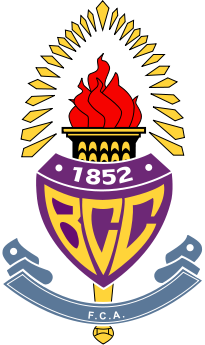 Course Descriptors 2019 - 2020Semester 2BiologyMathayom 6EIP Mathayom Course DescriptionSecond YearCourse Material:	Modern Biology, Holt, Rinehart and WinstonEssentials of Anatomy and Physiology, F. A. Davis CompanyCourse Description:The third year of the Core Biology Course will fill in any gaps and create a whole understanding of Life Sciences.  This course will elaborate and build relationships between everything that was studied during the first two years of Core Biology.  This biology course is an elective optional course for students wishing to pursue science-based careers after graduation.  Sections of the previous years will also be covered in significantly more detail than previously.  This course will prepare students for lecture-style university courses and gain a more in-depth knowledge of Biology. This second semester will be more research/theory based and allow the students to think like scientists in order to explore the implications of the human body and its connection to medicine.Course Objectives:Explore the history of life on Earth.Identify the principles of evolution and how that has affected biodiversity.Describe the essentials of microbiology and human diseases.EIP Mathayom Course OutlineSecond SemesterUnit 4 – EvolutionChapter 14 – History of Life Biogenesis				p 279Earth’s History			p 282The First Life-Forms			p 287Chapter 15 –Theory of EvolutionHistory of Evolutionary Thought 	p 297Evidence of Evolution			p 302Evolution in Action			p 308Unit N/A – Microbiology and Human DiseaseEssentials of Anatomy and Physiology - An Introduction to Microbiology and Human DiseaseClassification of microorganismsNormal floraInfectious diseaseEpidemiologyMethods of control of microbesThe pathogensEIP Mathayom Evaluation and GradingSecond SemesterBreakdown of GradesCriteria				1st quarter		2nd quarter		Total	Homework				5%			5%			10%Participation				5%			5%			10%Behavior				5%			5%			10%Labs/Group Work			5%			5%			10%Tests/Quizzes				20%			20%			40%Final Examination						20%			20%Total					40%			60%			100%Subject: Core BiologyDepartment: ScienceGrade: Mathayom 6Course Code: SC33245Periods: 4Credit: 2